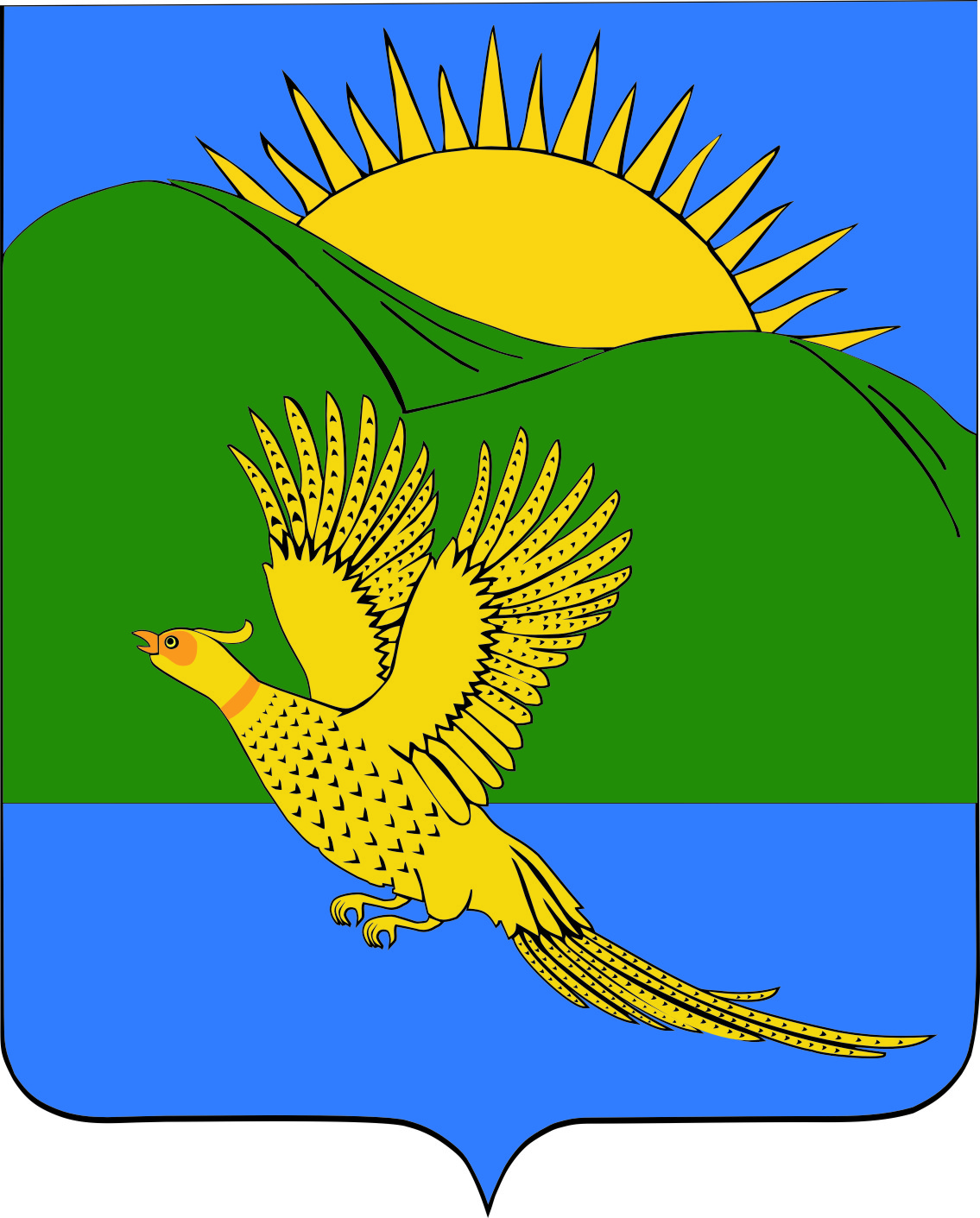 ДУМАПАРТИЗАНСКОГО МУНИЦИПАЛЬНОГО РАЙОНАПРИМОРСКОГО КРАЯРЕШЕНИЕ				       село Владимиро-Александровское	12.12.2014.									             	    №  105Руководствуясь Федеральным законом от 06.10.2003 № 131-ФЗ «Об общих принципах организации местного самоуправления в Российской Федерации», ст.ст.19, 28 Устава Партизанского муниципального района, Дума Партизанского муниципального районаРЕШИЛА:Принять муниципальный правовой акт «О бюджете Партизанского муниципального района на 2015 год и плановый период 2016 и 2017 годов  (во втором чтении).2. Направить настоящий муниципальный правовой акт главе Партизанского муниципального района для подписания и опубликования.3.  Настоящее решение вступает в силу со дня его принятия.Председатель Думы								С.Е. ШерстневО бюджете Партизанского муниципального района на 2015 год и плановый период 2016 и 2017 годов (во втором чтении).